trouwakte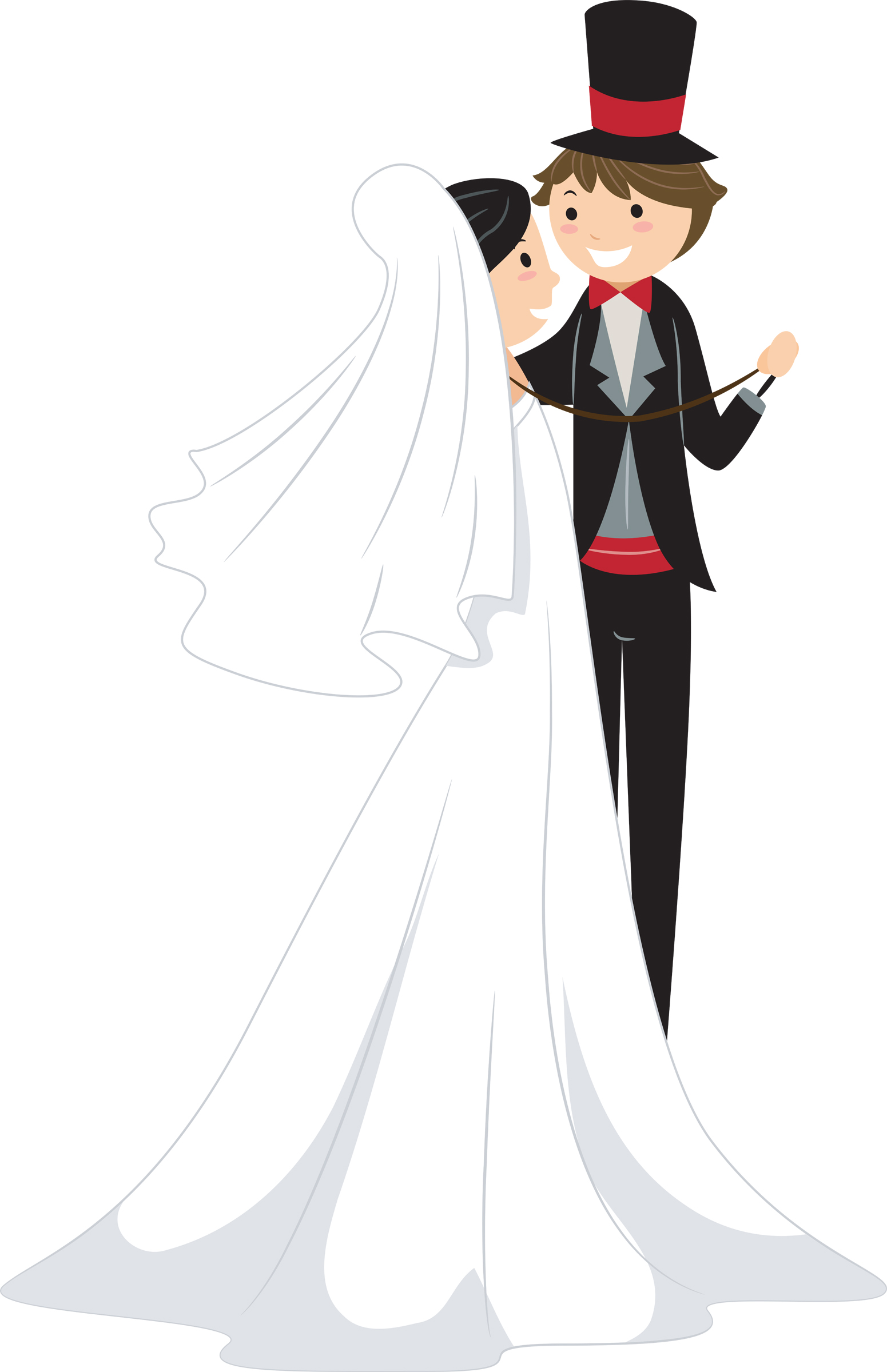 op  ________________________	      te _________________________zijn________________________en_______________________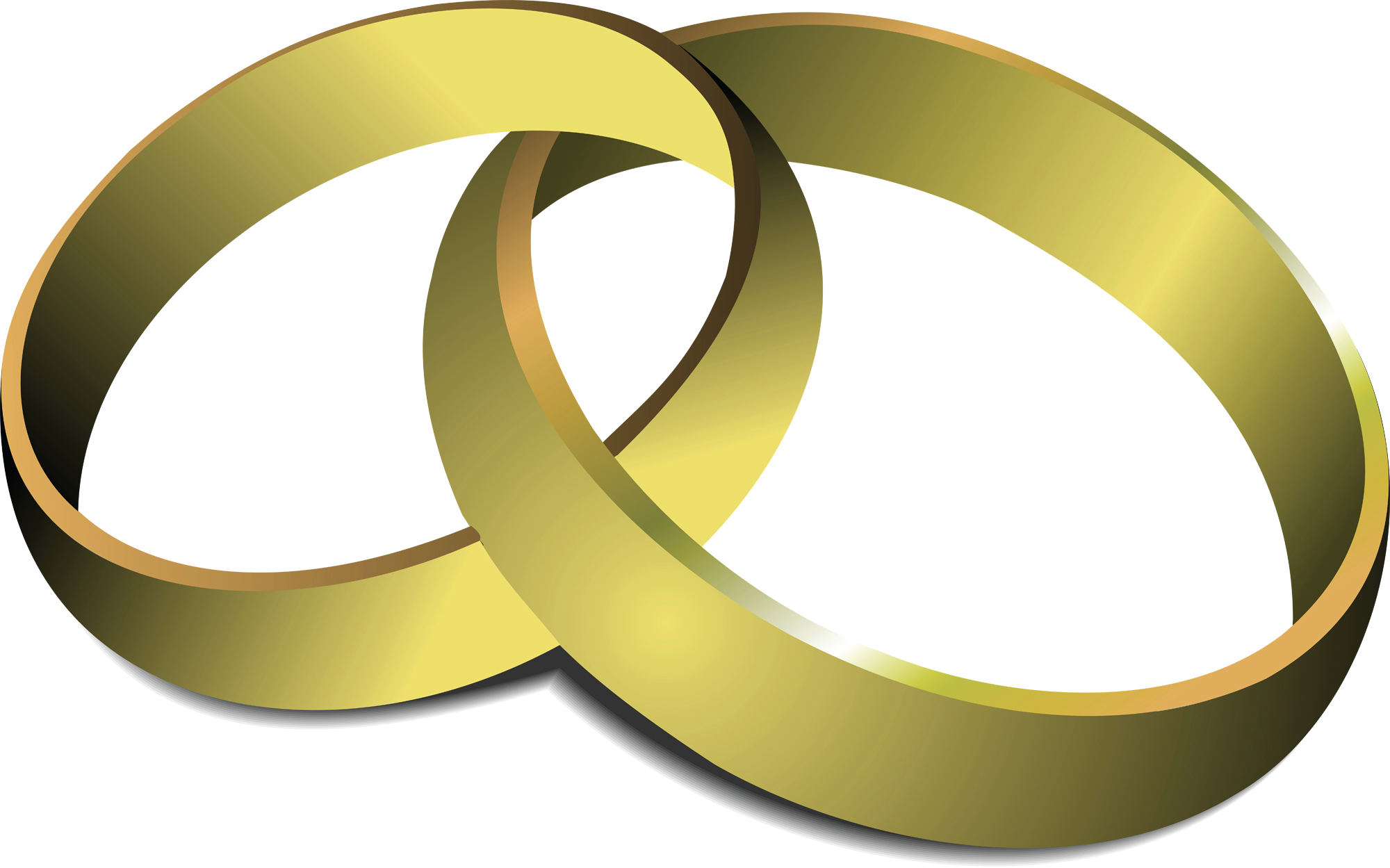 			met elkaar getrouwdhandtekeningenbruid							bruidegom_______________					__________________getuige							getuige_______________					__________________ambtenaar van de burgerlijke stand_________________________________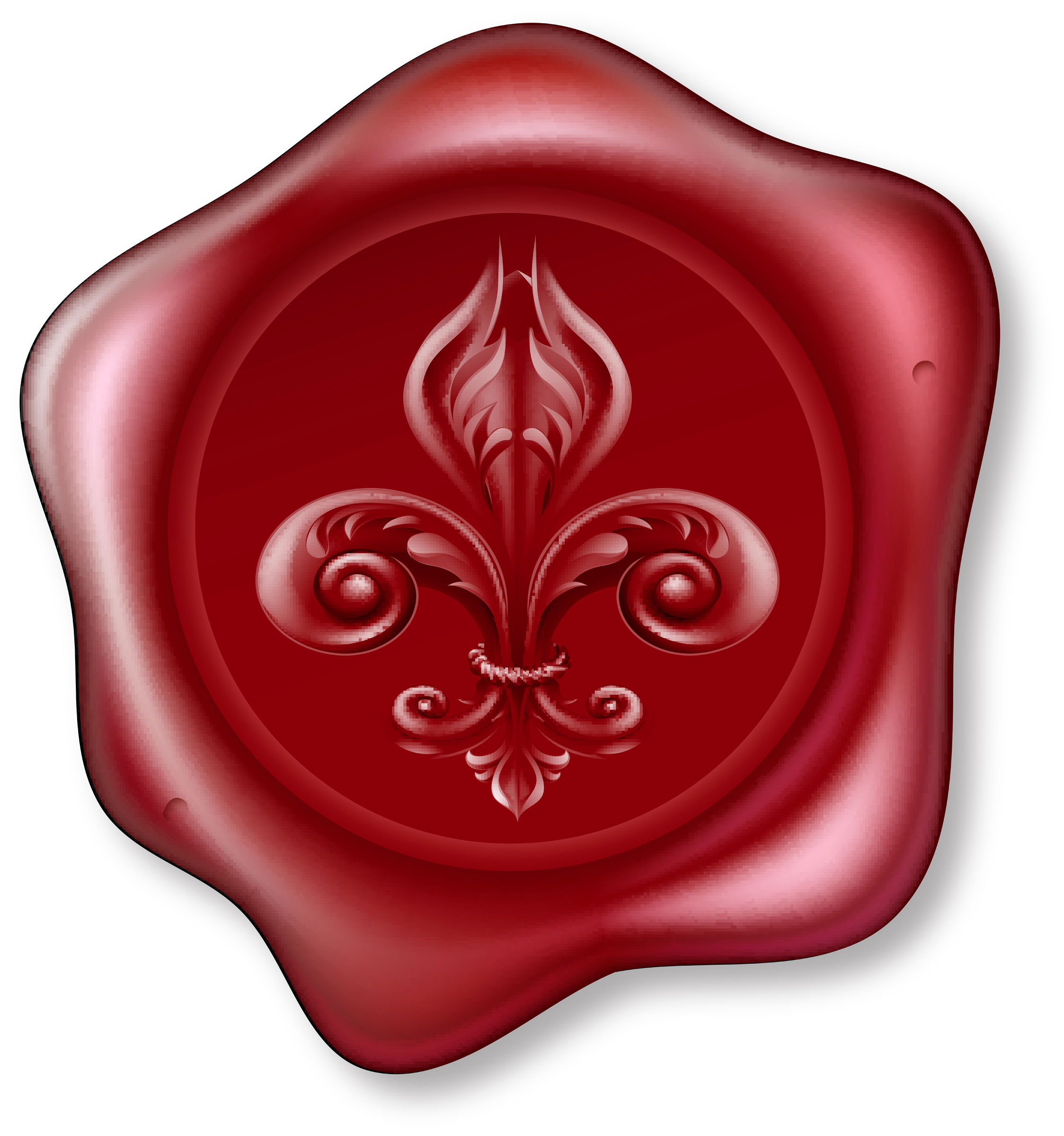 